30 сентября в детском саду «Лукоморье» прошел Фестиваль «Первый шаг к знаку отличия ВФСК ГТО».  В нем приняли участие папы, мамы, дедушки и  наши воспитанники. Весело задорно прошла сдача норм ГТО. Были выполнены такие нормативы как: наклон с прямыми ногами стоя на гимнастической скамье, сгибание и разгибание рук в упоре лежа, прыжок в длину с места, рывок гири 16кг. В мероприятии приняло участие 17 семей нашего детского сада.Все участники получили заряд бодрости, энергии и были награждены дипломами участника Фестиваля ВФСК ГТО.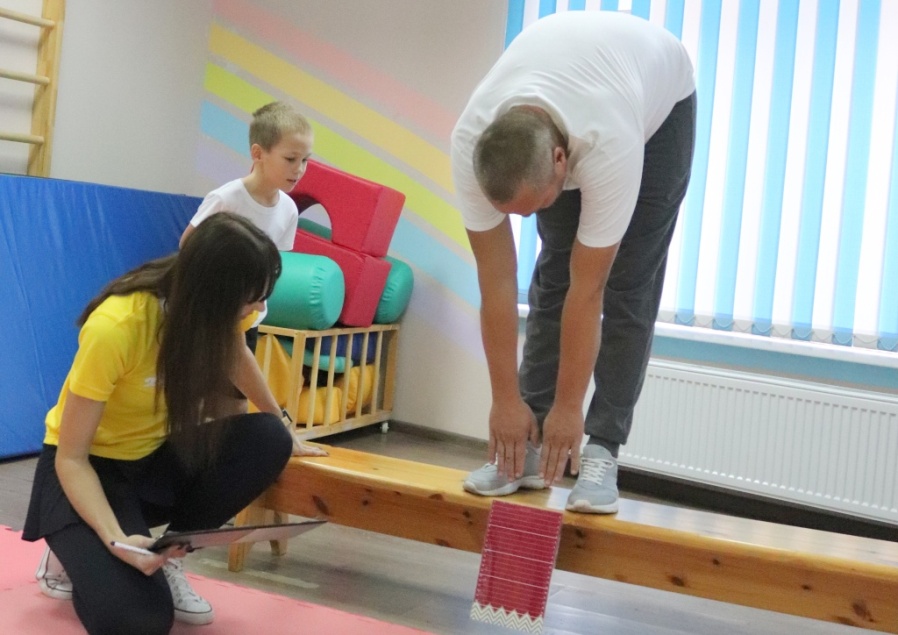 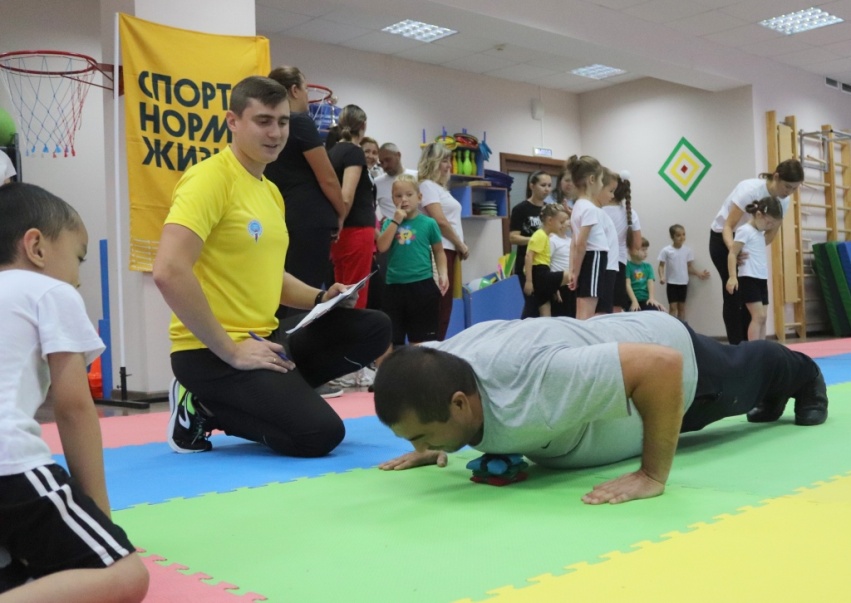 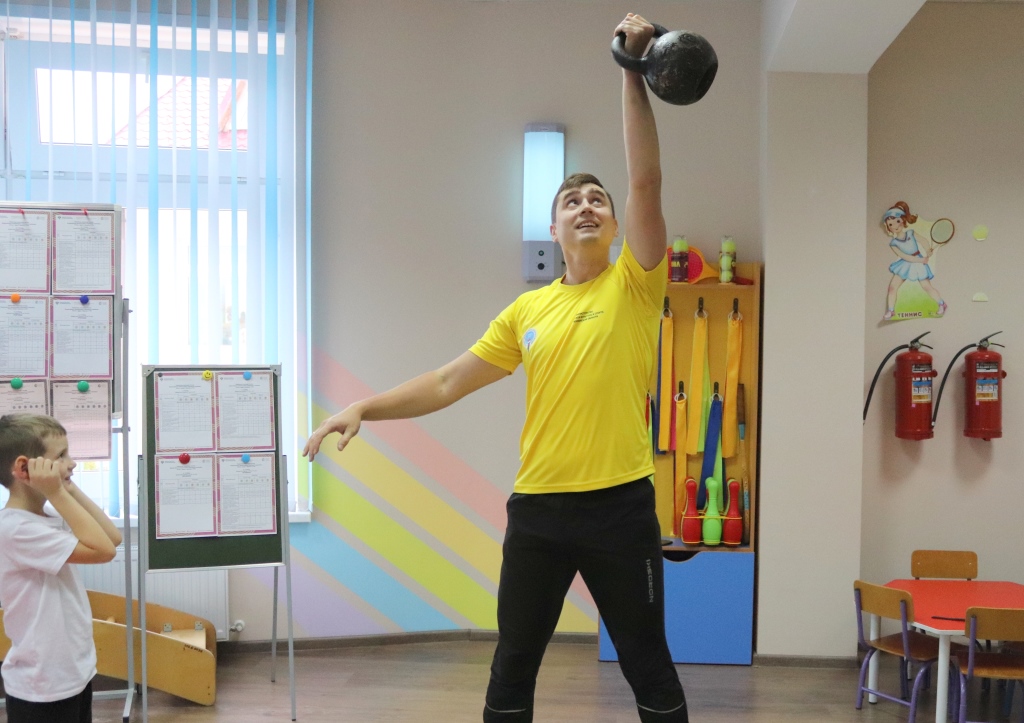 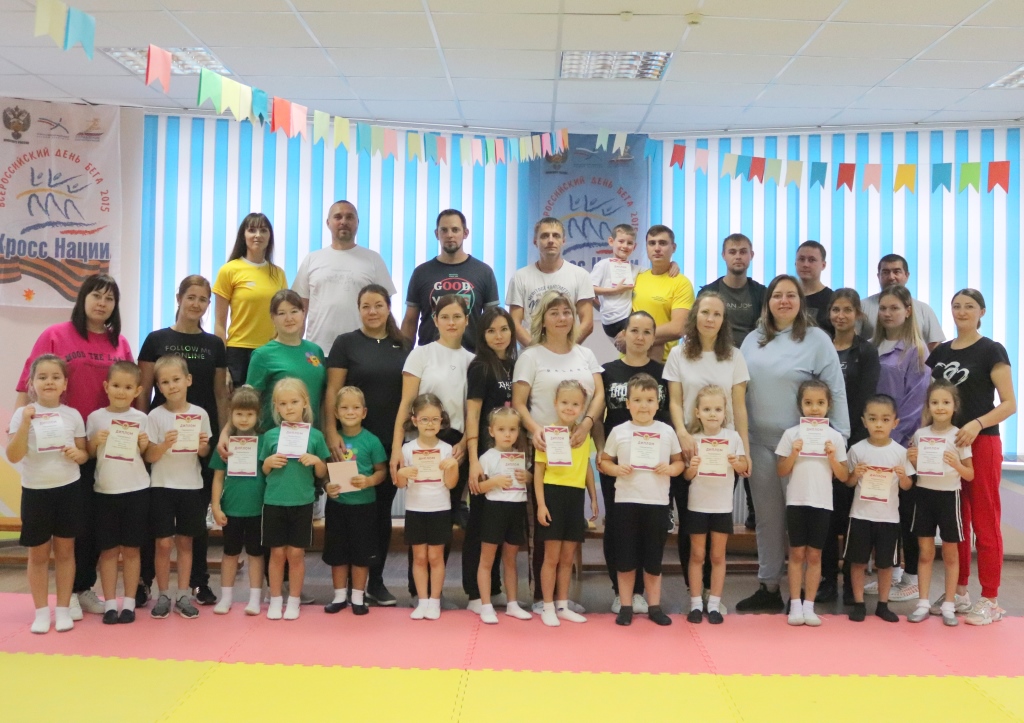 